DECLARACIÓN Y COMPROMISO DE ADHESIÓN AL PROYECTO EDUCATIVO Y A LOS REGLAMENTOS DEL COLEGIO INTERCULTURAL TREMEMN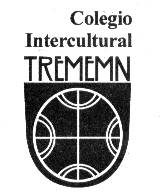 En Santiago, a miércoles, 22 de agosto de 2018, don (a)  domiciliado (a) en  comuna de  ciudad de  que en adelante se denominará Apoderado(a), establece la siguiente declaración y compromiso de adhesión al Proyecto Educativo Institucional (PEI) y a los Reglamentos del Colegio Intercultural Trememn.DECLARACIÓNEl apoderado individualizado en este documento, declara que:Ha matriculado libremente en este establecimiento educacional a su pupilo(a)  en  Ha escogido matricular a su pupilo(a) en el Colegio Intercultural Trememn, pues conoce y comparte los fundamentos y valores que son la base de su Proyecto Educativo Institucional, su Reglamento Interno de Convivencia y su Reglamento de Evaluación y Promoción Escolar, normativa que se encuentra publicada en el sitio web del Colegio www.trememn.cl Conoce que el Colegio se encuentra oficialmente reconocido por el Ministerio de Educación, declarado Cooperador de la Función Educacional del Estado según Resolución Exenta Nº 1533 del año 2004, y su sostenedor es la Corporación Educacional Trememn.Conoce que el Colegio Intercultural Trememn es un colegio particular subvencionado, con financiamiento compartido, que imparte Educación Parvularia en primer y segundo nivel de transición, Enseñanza Básica y Enseñanza Media Humanista Científica, en régimen de Jornada Escolar Completa Diurna desde tercer año básico en adelante.COMPROMISO:Por este instrumento, el Apoderado, como primer responsable de la formación del Alumno(a), se compromete a acompañarlo en el proceso educativo que desarrolla, y en consecuencia se obliga a:Guiar a su pupilo/a en el cultivo de los valores institucionales, en el ejercicio de sus derechos y cumplimiento de sus deberes, consagrados en el PEI y en la normativa interna del Colegio.Apoyar y potenciar la adquisición en su pupilo(a) de los aprendizajes definidos en la propuesta curricular emanada del Ministerio de Educación, que se encuentra publicada en www.mineduc.cl , acogiendo las orientaciones, sugerencias y solicitudes de los docentes del Colegio, que faciliten el proceso de adquisición de los mismos.Garantizar la participación de su pupilo en las actividades curriculares y formativas complementarias tales como salidas pedagógicas, campamentos formativos, intercambios interculturales, y todas las que se determinen en las programaciones anuales dados a conocer por la Dirección del Establecimiento EducacionalAsistir a las citaciones que le envíen los docentes del Colegio cuando le sea requerido, especialmente cuando la citación provenga del profesor o profesora jefe.Asistir a las reuniones de apoderados de curso programadas y publicadas en el calendario escolar del establecimiento.Firma en señal de aceptación y conformidad:Nombre: Cédula de identidad: Fecha: miércoles, 22 de agosto de 2018Firma: …………………………………………………………………………………….……………………………………………………….